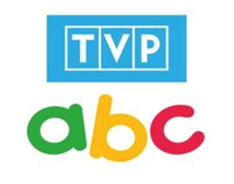 JESIEŃ 2021 W TVP ABCNOWE PROGRAMYSZKOŁA Z KLEKSEM BYSTRZAKIEM emisja od 4 września
Sobota, godz. 9:45Audycja o charakterze edukacyjnym, z elementami języka polskiego, matematyki, przyrody, geografii, plastyki. W programie występuje pomysłowe, sympatyczne rodzeństwo: Jagoda 
(7 lat), Michał (5 lat) i Tymon (3 lata), któremu towarzyszy graficzny stworek – Kleks Bystrzak. Kleks reaguje na to, co robią, zachęca do twórczej zabawy, eksperymentów i kibicuje rodzeństwu w zdobywaniu wiedzy.FIGU MIGU NA PLANECIE „CZOCHRAS” emisja od 5 wrześniaNiedziela, godz. 12:25 Unikalny program edukacyjny dla dzieci głuchych, słabo słyszących i słyszących. Kontynuacja znanej i lubianej serii „Figu Migu” w nowej nowoczesnej i niebanalnej formule. Tym razem Figu i Migu wspólnie z dotąd nieznaną widzom koleżanką – Agu, zapraszają dzieciaki w podróż na planetę Czochras. W takich wyjątkowych okolicznościach bohaterowie audycji za główny cel obierają sobie naukę języka migowego. Co ważne, w każdym odcinku audycji nie zabraknie piosenek. ALE TALENT emisja od 11 września
Poniedziałek – niedziela, godz. 15:25Zapraszamy na spotkanie z najbardziej utalentowaną i pomysłową postacią znaną z programu ,,Przyjaciele Misia i Margolci”, czyli niezwykłą pajęczycę Talentullą. To właśnie ona wprowadzi najmłodszych w świat robótek ręcznych – pokaże krok po kroku jak wykonać kolorowe, efektowne, a jednocześnie proste zabawki, ozdoby, dekoracje i prezenty. Postara się przekonać Was, że nie trzeba mieć niesamowitych zdolności, aby każdy mógł w domu zrobić coś z niczego. Wystarczy odrobina chęci. 
CZEŚĆ, CZY MOGĘ CIĘ ZJEŚĆ? emisja od 2 październikaSobota, godz. 9:30Program poświęcony tematyce zdrowego odżywania. W kuchni Pani Dietetyk dzieją się rzeczy niesamowite – produkty spożywcze ożywają (w postaci lalek typu mapet), a to wszystko po to, żeby w ciekawy i oryginalny sposób pokazać widzom jak ważne jest to, żeby prowadzić zdrowy tryb życia. TYCI ENCYKLOPEDIA BZYKA emisja w listopadziePoniedziałek – niedziela, godz. 15.20Zapraszamy na spotkanie z Bzykiem. Z pomocą swojej malutkiej encyklopedii, mała muszka znana z promu ,,Przyjaciele Misia i Margolci”, wytłumaczy najmłodszym widzom różnego rodzaju pojęcia i zjawiska, np. czy mleczne zęby są z mleka i dlaczego rak chodzi wspak?KONTYNUACJELICZ NA WIKTORA, emisja od 30 sierpnia
Poniedziałek – niedziela, godz.15.25„Licz na Wiktora” to audycja poświęcona najmłodszym widzom, w której Wiewiór Wiktor – postać znana z programu „Przyjaciele Misia i Margolci", pomoże dzieciom poznać liczby i cyfry. 
eMOCJE,  emisja od 31 sierpniaWtorek, godz. 22.00Kontynuacja audycji, która powstała na potrzeby projektu FERIE Z TVP. Program poradnikowy dla młodzieży, w którym poruszane będą problemy dotyczące sfery emocjonalnej nastolatków. Piotr Bajtlik zaprosi do studia ekspertów, a poprzez łączenie online także grupę młodych ludzi, która będzie miała okazje uczestniczyć w dyskusji. Porozmawiamy m.in. o problemach czasów pandemii, a także o tym, z czym młodzież boryka się na co dzień, np. stresem, agresją, lękiem i różnego rodzaju zaburzeniami. Audycja tworzona we współpracy z psychologiem klinicznym.MODA NA RODZINĘ, emisja od 1 września
Środa, godz. 22.00Propozycja dla rodziców poszukujących wychowawczych inspiracji. Specjaliści, eksperci i rodzice pomagają rozwiązać problemy wychowawcze. Podpowiadają, jak sobie radzić z domowym budżetem, w jaki sposób dbać o zdrowie dzieci i jak mówić, żeby nas słuchały. Poradnik to także pomysły na rodzinne spędzenie czasu i książkowe inspiracje.Program prowadzi doświadczona mama i dziennikarka – Ewa Pietrzak.STUDIO ABC, emisja od 4 września 
Sobota, godz. 10.00Małe wiadomości dla dzieci. W studiu spotkamy się z Wiadomirkiem, który przedstawi najciekawsze, najzabawniejsze i najbardziej zaskakujące informacje z kraju i ze świata, a pomagać mu będzie grupa zwariowanych mapetowych reporterów.
UGOTUJ NAM BAJKĘ, emisja od 18 wrześniaSobota, godz. 12:25Program zachęcający do wspólnego, rodzinnego gotowania, nie ma bowiem nic cenniejszego niż czas spędzony razem. Znakomity kucharz – Jakub Steuermark wraz z trójką dzieci, wspólnie z bajkowymi postaciami, przygotowuje pyszne dania o niesamowitych nazwach. Nawet niejadki będą je jadły z apetytem.
AL-CHEMIK, emisja od 4 września 
Sobota, godz. 12:55Al-chemik wprowadza młodych widzów do świata nauki za pomocą ciekawych przygód, praktycznie zastosowanej chemii i fizyki oraz działających na wyobraźnię eksperymentów. Młody naukowiec Alek w trakcie jednej ze swoich naukowych ekspedycji, przenosi się do czasów średniowiecznych. W nowym otoczeniu wyjątkowe, magiczne (choć w istocie poparte współczesną wiedzą i doświadczeniem) umiejętności Alka budzą szerokie zainteresowanie oraz zwracają uwagę dobrej i miłościwej królowej Kaliny, która mianuje naszego bohatera swoim nadwornym Al-chemikiem. PRZYJACIELE MISIA I MARGOLCI, emisja od 4 września
Sobota, godz. 19.00Nowa wersja programu dla dzieci z udziałem kultowych bohaterów Telewizji Polskiej: Margolci i Misia. W drugiej serii programu spotkamy się ponownie nie tylko z Misiem i Margolcią, ale również z grupą ich przyjaciół, którzy zyskali dużą sympatię małych widzów. W nowych odcinkach znów spotkamy się w przydomowym ogródku, gdzie wraz z przyjaciółmi spędzimy wspólnie czas, bawiąc się i ucząc. Nie zabraknie też obecności dziadka Eugeniusza, który jak zwykle doradzi i pomoże. Słuchając rad dziadka, pluszowi bohaterowie przeżyją niezliczoną ilość przygód.
WIECZÓR Z WIADOMIRKIEM, emisja od 4 września
Sobota, godz. 19.55Znany z anteny TVP ABC, reporter Wiadomirek zaprasza na swój wieczorny talk-show. Na jego kanapie zasiądą wyjątkowi goście. Spotkamy się z takimi postaciami jak Mikołaj Kopernik, Fryderyk Chopin i Maria Skłodowska-Curie, którzy wezmą udział w niecodziennym wywiadzie Wiadomirka.
CZYTANIE PRZED SPANIEM, emisja od 5 września 
Niedziela, godz. 19.50Wyjątkowy cykl, w którym znani aktorzy, czytają dzieciom na dobranoc najznakomitsze pozycje z literatury dziecięcej – zarówno te nowe, jak i klasyczne, w tym polskie legendy oraz opowiadania historyczne. To seria pełna ciepła, skierowana do dzieci, ale mająca również na celu uświadomienie wszystkim rodzicom, jak ważne jest czytanie ich pociechom przed snem. Wiosną, wśród czytających, pojawi się kilku wyjątkowych gości – bohaterów programu „Przyjaciele Misia i Margolci”.
NELA MAŁA REPORTERKA, emisja od 15 października
Piątek, godz. 15:35Nela wyrusza na lodowy kontynent – Antarktydę, aby poznać jej mieszkańców oraz zanurkować w otaczających ją wodach. Razem z Nelą przepłyniemy przez Cieśninę Drake'a, sprawdzimy, jak mieszkają pingwiny, poznamy najgroźniejszego drapieżnika Antarktydy, czyli lamparta morskiego oraz zanurkujemy w lodowatych wodach Oceanu Południowego. Zapraszamy wszystkie dzieci na tę niezwykłą, mroźną wyprawę!HALO, HALO emisja w październiku
Poniedziałek – niedziela, godz. 15:25Mupety z TVP ABC siadają przed komputerem lub chwytają za telefon, i gdy tylko dzieje się coś ważnego, dzwonią do siebie. Ich krótkie rozmowy bawią i uczą.PREMIEROWE SERIALE ANIMOWANE I AKTORSKIEMINI NINJAS, emisja od 30 sierpnia
Poniedziałek – niedziela, godz. 12:10Serial przedstawia perypetie wojowników ninja, którzy walczą o uwolnienie niewinnych zwierząt zaczarowanych przez czarnoksiężnika Ashidę w postacie przerażających samurajów. Wspólnie przeżywają niesamowite przygody.Produkcja: Francja 2017, 104 x 11 min.MAŁA SZKOŁA HELENKI, emisja od 30 sierpnia
Poniedziałek – niedziela, godz. 15.50Pięcioletnia Helenka marzy o tym, by zostać nauczycielką. Po naciśnięciu tęczowego przycisku przenosi się do wyimaginowanej szkoły, w której uczy niezwykłą klasę, składającą się z jej własnych zabawek. Mała dziewczynka i jej niesforni uczniowie dowiedzą się, że pomaganie sobie i słuchanie siebie nawzajem jest najlepszym sposobem na naukę, niezależnie od tego, czy chcemy zrobić dobre zdjęcie klasowe, czy upiec pyszny tort urodzinowy.
Produkcja: Hiszpania, Francja 2017 52 x 11 min.FIKSIKI, emisja od 30 sierpnia
Poniedziałek – niedziela, godz. 17:25Serial animowany oparty na motywach utworu Eduarda Uspienskiego „Garantijnyje Czełowieczki”. Małe te Fiksiki są, nie ma co ukrywać, nawet gdy wytężyć wzrok, to prawie ich nie widać, ale za to są bardzo pomocne. Stworki Simka i Nolik, które mieszkają w pokoju Tom Tomka są zawsze gotowe, aby pomóc chłopcu. Znają się na rzeczy i potrafią naprawić wszystko. Objaśniają przy tym jak działają różne rzeczy.Produkcja: Rosja 2010, 156 x 6 min.PRZYGODY MŁODEGO MARCO POLO, emisja od 30 sierpnia
Poniedziałek – niedziela, godz. 18:00Pełna przygód podróż młodego Marco Polo i jego przyjaciół po ekscytujących miejscach i fascynujących kulturach. Produkcja: Niemcy 2018, 26 x 25 min.LEXIE I LOTTIE – BLIŹNIACZKI NA TROPIE, emisja od 25 września
Poniedziałek – niedziela, godz. 18:00Dwunastoletnie bliźniaczki Lexi i Lottie rozwiązują kryminalne zagadki w swoim mieście. Co dwie głowy to nie jedna! Dodajmy do tego trochę telepatii (nie tak znowu rzadkiej u bliźniąt) 
i zaprzyjaźnionego dziennikarza Freda oraz myszkę, która ma nosa do wskazówek – żadne przestępstwo się przed nimi nie ukryje. Jeśli ktoś zaginął, skradziono diamenty lub w mieście pojawił się kłusownik, dziewczynki na pewno są już na tropie i w mig rozwiążą zagadkę!
Produkcja: Niemcy 2016, 26 x 24 min.WISHENPOOF, emisja od 30 sierpnia
Poniedziałek – niedziela, godz. 18:30Bianca jest jak każda mała dziewczynka, z jednym wyjątkiem – ma moc spełniania marzeń. Bianca i jej zabawny pluszowy pomocnik Bob rozwiązują codzienne problemy z niewielką pomocą mamy i oczywiście magii! Serial oparty o “Seven Essential Life Skills” Ellen Galinsky, pomaga dzieciom osiągnąć pełny potencjał i odkryć pasję do nauki, inspiruje dzieci i pobudza ich ciekawość.Produkcja: USA 2014, 39 x 23 min.TILDA MAŁA MYSZ, emisja od 30 sierpnia
Poniedziałek – niedziela, godz. 19:00Elokwentna i uprzejma myszka Tilda mieszka w małym domku, gdzieś w Dolinie Dzikich Róż. Żyje w zgodzie z sąsiadami, ma wielu przyjaciół i pozornie prowadzi bardzo zwyczajne życie. Tylko pozornie, bo każdy dzień przynosi tu nowe wyzwania, które zagrażają temu beztroskiemu życiu. Codziennie trzeba mierzyć się z przeciwnościami, aby chronić siebie, przyjaciół i wzajemne relacje...Produkcja: Singapur 2016, 26 x 7 min.44 KOTY, emisja od 30 sierpnia
Poniedziałek – niedziela, godz. 19:30Serial animowany dla przedszkolaków. Pokazuje kocie uniwersum pełne zabaw, muzyki i wyśmienitego jedzenia! W ten zwariowany świat wprowadzają nas członkowie zespołu muzycznego Arcykotki: Lampo, Milady, Pilou oraz Puplet. Wspólnie spędzają czas nie tylko na muzykowaniu i przygotowaniach do koncertów, ale i na niesieniu pomocy kotom z sąsiedztwa. Okazuje się, że obecność 44 kotów w okolicy generuje masę kłopotów. Ponadto trzy z nich: Boss, Purchel i Zdrap lubią ponad miarę mącić wodę i płatać (wyjątkowo wredne) figle. Arcykotki zawsze znajdują sposób, by dać nauczkę tej niesfornej trójce. Często udaje się to tylko dzięki mocy kluseczek Babci Piny. Jak to w kocim świecie bywa zawsze smacznie, zawsze z klasą i zawsze łącząc pokonywanie przeciwności z dobrą zabawąProdukcja: Włochy 2019, 78 x 11 min.SUPER WINGS: SUPER LOTKI, emisja od 30 sierpnia
Poniedziałek – niedziela, godz. 19:40Dżetek i jego przyjaciele w nowych przygodach dostają nieocenione wsparcie tytułowych Super Pets. Nowe przygody i problemy z jakimi muszą się zmierzyć bohaterowie sprawdzą umiejętność współpracy całej drużyny.Produkcja: Korea Południowa 2021, 40 x 11 min.LUKE, PODRÓŻNIK W CZASIE, emisja od 30 sierpnia
Poniedziałek – niedziela, godz. 20:20Paul, właściciel Hotelu Stars, znika bez śladu. W głębi hotelu jego wnuk, Luke, odkrywa windę, która przenosi go w czasie. W trakcie swoich podróży poznaje złodzieja o imieniu Indiana. Czy Lukowi uda się odnaleźć dziadka? Produkcja: Korea Południowa 2017, 52 x 11 min.JONASZ I JEGO PACZKA, emisja od 25 września
Poniedziałek – niedziela, godz. 20:20Jeśli uważasz, że rozwiązywanie problemów jest nudne i schematyczne, to nie znasz jeszcze Jonasza! Wraz z przyjaciółmi, Oliwią i Danielem, potrafią znaleźć najbardziej zakręcone i nieoczekiwane pomysły na rozwiązanie skomplikowanych, życiowych sytuacji jakie im się przytrafiają. Szkolne i rodzinne problemy przestają mieć swój pierwotny, jak się okazuje wyolbrzymiony, wymiar. Produkcja: Hiszpania, Francja 2020, 52 x 11 min.ZIG I SHARKO, emisja od 30 sierpnia
Poniedziałek – niedziela, godz.21:20Piękna syrena Marina jest pod stałą ochroną dzielnego rekina Sharko. Ochrona jest niezbędna, gdyż syrenie zagraża przebiegła hiena Zig. Wakacyjny rejs po siedmiu morzach, luksusowym wycieczkowcem, to całe paso niebezpieczeństw. Przebiegłe sztuczki wygłodniałego Ziga czają się niemal za każdą falą.Produkcja: Francja 2018, 78 x 7 min.ANNA I ANDROIDY, emisja od 30 sierpnia
Poniedziałek – niedziela, godz. 21:35Serial łączący animację z tradycyjną techniką filmową. Celem programu jest edukacja dzieci w zakresie nauki, technologii, inżynierii i matematyki z perspektywy 11-letniej dziewczynki Anny, genialnego dziecka – naukowca, jej przyjaciół i trzech skonstruowanych przez nią Androidów. Produkcja: Kanada 2014, 52 x 22 min.CLIFFORD – WIELKI, CZERWONY PIES, emisja od 16 listopada
Poniedziałek – niedziela, godz. 16:05Amerykański serial animowany wyprodukowany w latach 2017–2020, oparty na serii książek dla dzieci autorstwa Normana Bridwella. Serial opowiada o sympatycznym czerwonym psie Cliffordzie, którego właścicielką jest Emily Elizabeth Howard.Produkcja: USA 2017, 104 x 23 min.NIE MA JAK ROSIE, emisja od 16 października
Poniedziałek – niedziela, godz. 16:55Poznajcie Rosie i jej przyjaciół: roześmianych Filipa i Olę, rezolutnego królika Kicka, pracowitego niedźwiedzia Bruna oraz Dębiaka – bardzo mądre drzewo. Ta wesoła paczka wraz z innymi przemiłymi mieszkańcami okolicy (tymi dużymi, tymi małymi i tymi całkiem malutkimi) dzień w dzień świetnie się bawi. A przez zabawę, nasi bohaterowie zawsze uczą się czegoś nowego! Kiedy zaś przychodzi czas na obowiązki, jeden drugiemu pomaga. W końcu nie od dziś wiadomo, że wspólnie pracuje się o wiele przyjemniej!Produkcja: USA 2013, 104 x 11 min.CLEO I CUQUIN, emisja od 12 listopada
Poniedziałek – niedziela, godz. 16:55Serial opowiada przygody małego Cuquin’a i jego starszej siostry Cleo, która pomaga bratu radzić sobie z kolejnymi kłopotami, w które się gmatwa. Niezależnie od tego, czy jest to zwykła czkawka, czy też poważna kłótnia oboje (często przy pomocy także innych) wykazują mnóstwo kreatywności i cierpliwości przy rozwiązywaniu problemów. Potrafią także znakomicie pracować w grupie.Produkcja: Hiszpania 2018, 52 x 7 min.
SISSI, MŁODA CESARZOWA, emisja od 8 grudnia
Poniedziałek – niedziela, godz. 16:55Zupełnie nowa wersja, swobodnie adaptowana z oryginalnej historii o młodej cesarzowej Elżbiecie Bawarskiej, dedykowana młodszej publiczności. Piętnastoletniej Elżbieta, zwana przez wszystkich Sissi, kocha zwierzęta, swoja dużą rodzinę oraz Franciszka. Rozdarta między dotychczasowym życiem, a pałacem Franciszka, z różnym skutkiem stara się przestrzegać zasad na dworze cesarskim i jednocześnie zasłużyć na sympatię swojej przyszłej teściowej. Na szczęście w każdej sytuacji może polegać na ukochanym i jego wielkiej miłości. Produkcja: Włochy 2019, 26 x 10 min.
LISEK I TRUSIA, emisja od 3 listopada
Poniedziałek – niedziela, godz. 19:20Lisek i Trusia mieszkają razem w brązowej, ciepłej norce pośrodku lasu. Wraz z innymi zwierzętami z lasu i z jeziora (gdzie mieszka nawet Syrenka) tworzą bardzo zgraną paczkę przyjaciół. Chociaż napotykają wiele problemów, dużych, małych i tych tyci-tyci, chętnie sobie pomagają i wspierają się wzajemnie. Nawet Żak – złoczyńca nie jest w stanie oprzeć się urokowi, ciepłu i dobru tej pomysłowej i pracowitej ferajny.Produkcja: Francja 2018, 26 x 11 min.ODLOTOWE OPOWIEŚCI, emisja od 6 grudnia
Poniedziałek – niedziela, godz. 19:20Kiedy Apollo, pomysłowy i życzliwy świerszcz podróżnik, trafia do wioski robaków, całe ich królestwo zatrzęsie się w posadach. Serial animowany, będący kontynuacją filmu “Co w trawie piszczy”.Produkcja: Francja 2018, 52 x 11 min.KICIA TO NIE KOT, emisja od 3 grudnia 
Poniedziałek – niedziela, godz. 20:55Co się stanie, kiedy ekscentryczna baronowa udostępni swoją posiadłość hordzie kotów? Nietrudno się domyślić. Świetna zabawa będzie trwać do momentu aż rozlegnie się pukanie do drzwi. Niepokój niepotrzebny. To mała Kitty, w kocim przebraniu chce dołączyć do zabawy.Produkcja: Australia 2018, 65 x 22 min.GORTIMER GIBBON Z ULICY NORMALNEJ, emisja od 21 października
Poniedziałek – niedziela, godz. 21:35Przy Normal Street nie dzieje się nic normalnego, fantastyczne wydarzenia na tym niby- zwyczajnym przedmieściu sprawiają, że dorastanie Gortimera Gibbonsa i jego dwójki najlepszych przyjaciół, Rangera i Mel, jest niezwykłe. Stworzony przez Davida Anaxagorasa, nauczyciela przedszkolnego i debiutującego twórcę, którego odkryto w ramach otwartego konkursu organizowanego przez Amazon Studios i wyprodukowany przez zdobywcę Oscara Luke'a Matheny'ego serial przyjazny dla całej rodziny.Produkcja: USA 2014, 39 x 30 min.ZNAJDŹ MNIE W PARYŻU, emisja od 29 listopada
Poniedziałek – niedziela, godz. 21:35Serial opowiada o rosyjskiej księżniczce z 1905 roku, Helenie "Lenie" Grisky, która szkoli się na balerinę w operze paryskiej. Przez swojego chłopaka Henri'ego przenosi się ona w czasie i zostaje uwięziona w 2018 roku. Henri walczy, żeby odzyskać dziewczynę, a tymczasem Lena musi odnaleźć się w szkole baletowej nowoczesnej opery paryskiej.Produkcja: Niemcy 2018, 52 x 26 min.NOWE LEGENDY O MAŁPIM KRÓLU, emisja od 25 grudnia
Poniedziałek – niedziela, godz. 21:35Serial inspirowany klasyczną japońską powieścią „Podróż na zachód autorstwa Wu Ch’eng-En”, w której młoda kobieta o imieniu Tripitaka wyrusza na misję przywrócenia chwały małpiego króla – starożytnego boga uwięzionego od 500 lat. By to uczynić musi pokonać demony rządzące ziemią. W trakcie swojej wyprawy główna bohaterka poznaje Sandy i Pigsy, próbujących odzyskać swoje boskie moce. Cala trójka łączy siły by dotrzeć do Gór Zachodnich i znaleźć Święte Zwoje, których zdobycie staje się celem ich wspólnej misji. Produkcja: Nowa Zelandia 2018, 20 x 26 min. 